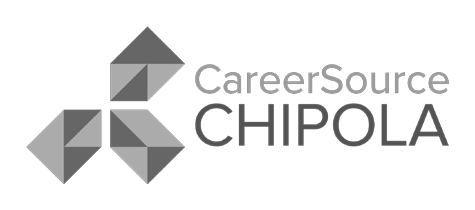 Executive Committee MeetingNovember 12, 2020 @ 9:30 AM (CT)Join Microsoft Teams Meeting561-570-4464; Conference ID: 270 050 540#AgendaCALL TO ORDER						Janice SumnerDISCUSSION REGARDING UPCOMING MEETINGS				Richard WilliamsCOVID RESPONSE UPDATE						Richard WilliamsDIRECTOR’S COMMENTS						Richard WilliamsCOMMITTEE MEMBER COMMENTS						Janice SumnerADJOURNMENT						Janice SumnerExecutive Committee MembersJanice SumnerDebbie KolmetzRaymond RussellSandy SpearArthur ObarDonnie ReadTracy Andrews